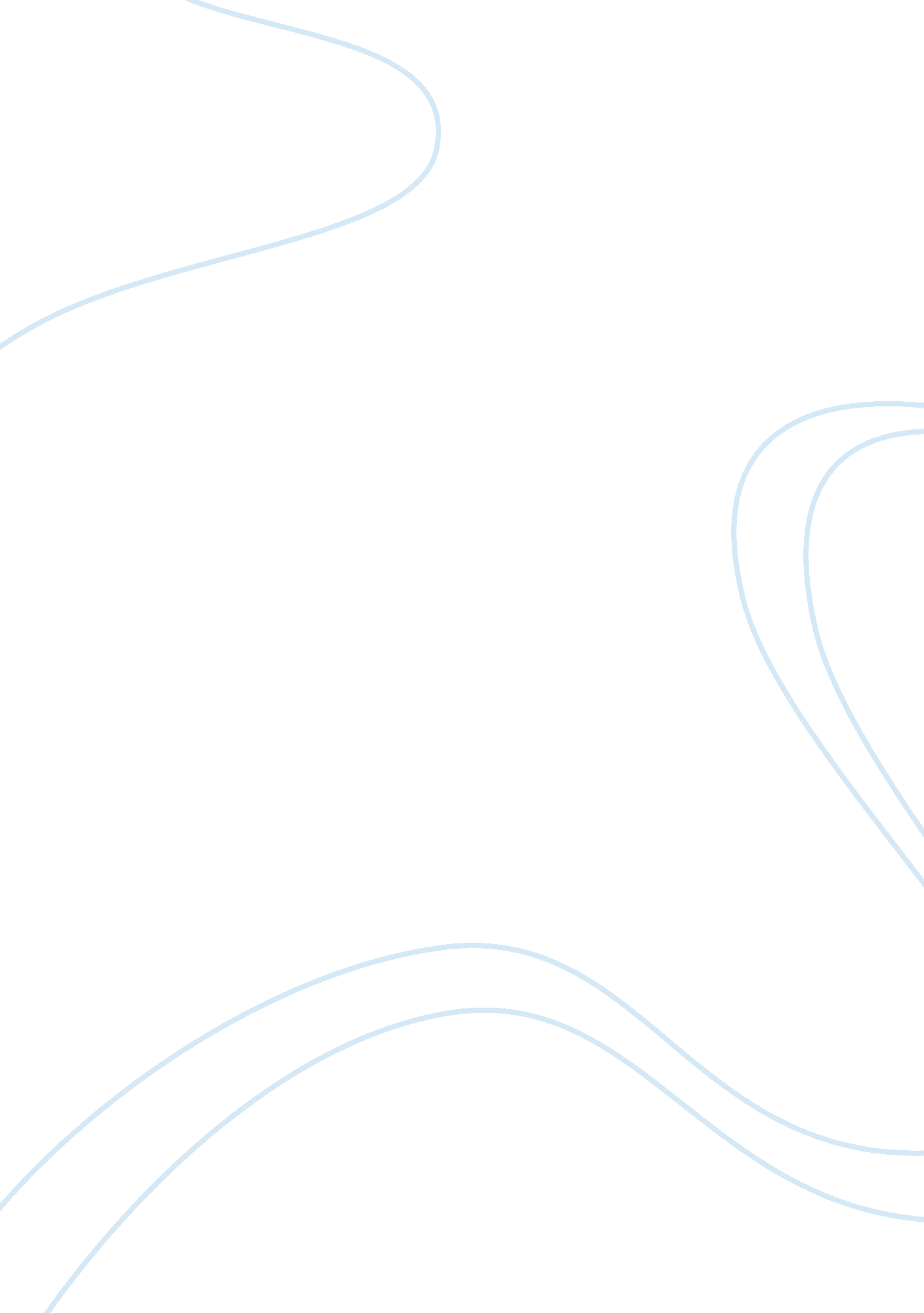 Religion sunday in christianity. those followers ofReligion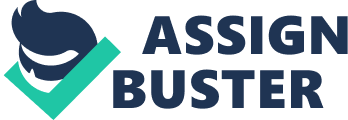 Religionis essentially conviction or love of superhuman power; it expects one to carryon in a specific way as per laws recommended. The laws of Judaism are obtainedfrom the Torah and the initial five books of the bible; they have faith in oneGod whom every one of us are displayed in his picture, thus every single one ofus is to be treated with poise and fairness. Christianity is like Judaism withone God, yet utilizes the entire bible as a model, there are contrastsincluding dietary laws which are available in Judaism and worship place. Islamic followers trust Allah as their God and the Quran as their bible. Theirpractices are stricter with some dietary disallowance and clothing rules. Themain distinction is that its followers worship on Fridays rather than Saturdaysin Judaism and Sunday in Christianity. Those followers of Buddhism have faithin Buddha, who was a prophet. They have a dressing code and put stock in ideas, for example, resurrection, enduring, Karma and freedom (Glaser). In Hinduism, those attributing to it don’t have faith in one single God. They have a fewdivine beings with it being the main religion where creatures like Cows andMonkeys are worshipped. Deepdown alludes to an idea in which people vary in their internalization ofvarious convictions and qualities. Those in Judaism trust deep down that thereis a God whom the greater part of them have never physically observed. Christians additionally trust deep down that God is present; their faith movesthem to have conviction that God is continually paying special attention tothem (Hiebert/Shaw). The individuals who hone Hinduism trust deep down thedivine beings they credit to guard them. Muslims have the conviction that Allahis God and that he pays special attention to them. Deep down, Buddhists, acceptthe notion that there is resurrection and cyclicality of all life matter, presence. Whendiscussing what is genuine, the part of correlative verification must beexamined. In Christianity and Judaism, the bible or Torah is proof thatallowable; analysts have relative confirmation that these books were composedby people lead by the Holy Spirit (Moore). In Hinduism, there isn’t any genuineconfirmation of the presence of their divine beings and connection to a fewcreatures. In any case, what is genuine is some of their lessons that denyremorselessness towards creatures. One viewpoint in Buddhism was  the skill of reflection(meditation); albeitlimited to this religion, researchers/scientist have reasonable evidence that, in actuality, the practices work. In Islam, the presence of Prophet Muhammad iswhat was genuine. InJudaism, Hinduism and Christianity, its disciples at times, attempted to fleefrom genuine issues, for example, neediness by beginning religious offices. Many exploit those people who are so profoundly into the practice that theybegin making a living of it. In Islam, a few women particularly utilize Islamicclothing, for example, hijab as a course of escape in the event that they havesome distortion or physical inadequacies (Nasr, 2003). In Buddhism, reflection/meditationis the number one practice used to escape from both heart-rendering andphysical stresses. Thepart of physical viewpoint influences for the most part Hinduism and Buddhism. Between the two religions, they have physical divine beings ingrained inposition. Islam, Christianity and Judaism serve Omni present beings that areintangible. Notwithstanding, the three religions have physical structures whichare presumed to be the occupants for their distinctive Gods (Weber). 